Межрегиональная Ассоциация работников дошкольного образованияДепартамент образования Администрации города ЕкатеринбургаПРОГРАММАВсероссийской конференции работников дошкольного образования«Современные технологии дошкольного образования в России»4–6 июня 2018 года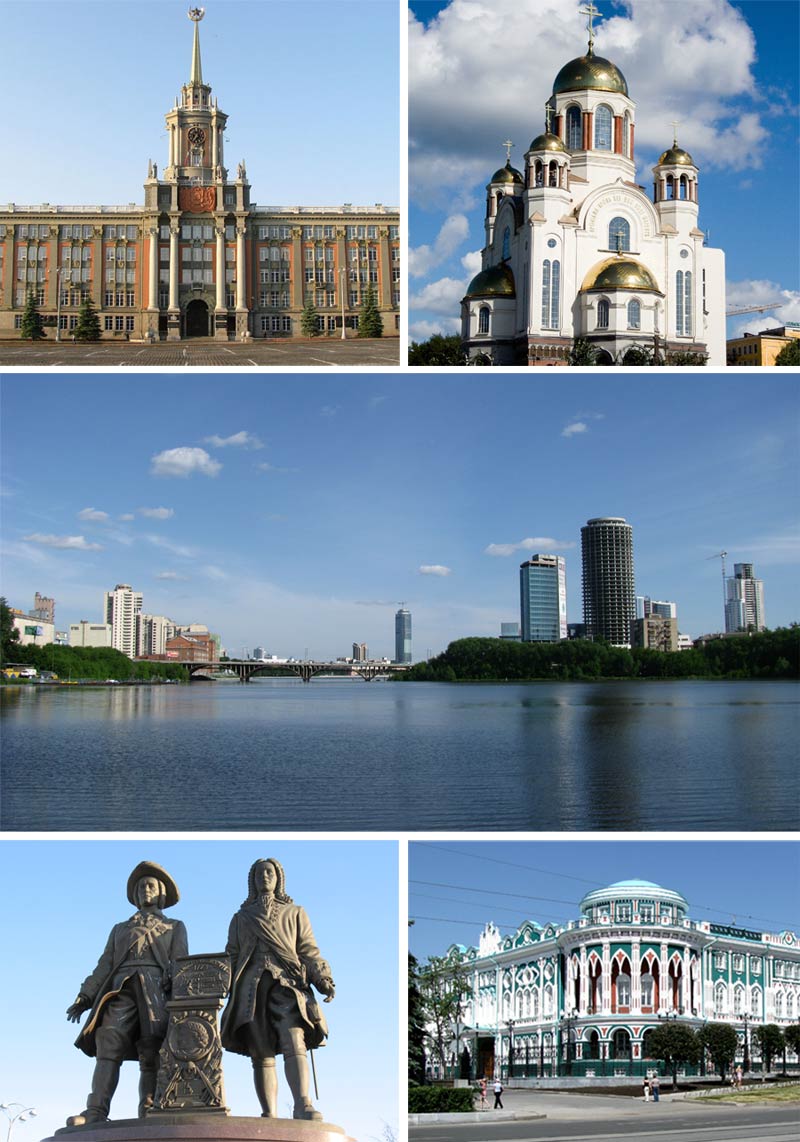 г. ЕкатеринбургМесто проведения: Ramada Yekaterinburg Hotel & Spa Россия, 620082 г. Екатеринбург, 10км автодороги Екатеринбург – аэропорт «Кольцово», д.15.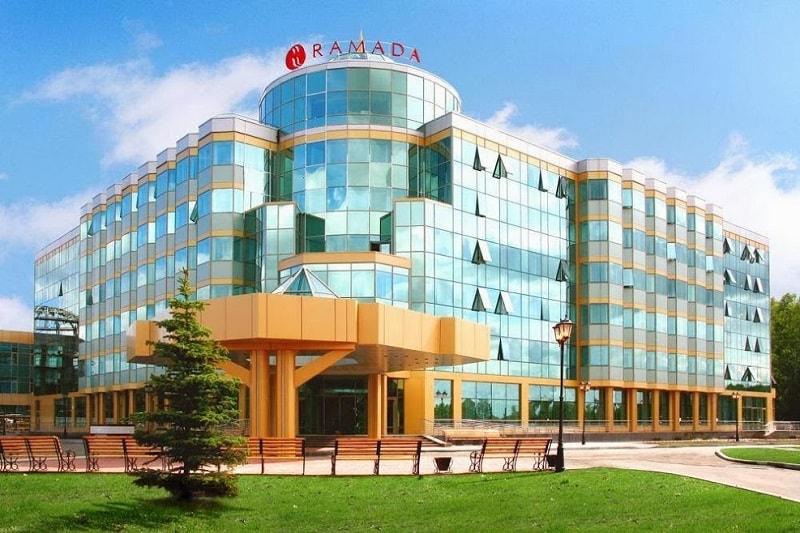 Общее количество участников: 150 человек.Стоимость участия (в расчёте на 1 человека): 24 тысячи 700 рублей.В стоимость участия входит:проживание в 2-х местном номере;питание (завтрак, обед, ужин, кофе-паузы);участие в лекционных мероприятиях, семинарах и мастер-классах конференции с получением сертификата участника;портфель участника с символикой Конференции (бейдж, блокнот, ручка, флешкарта с материалами, значок);посещение дошкольных образовательных организаций города Екатеринбурга (один из 10 предлагаемых маршрутов, 1 маршрут предполагает посещение 2-3 детских садов);экскурсионная программа.За дополнительную плату:SPA центр (бассейн: открытый и закрытый) с 8.00 до 9.00 часов (по специальной цене для участников Конференции).Заявки направлять на электронный адрес (форма прилагается): matveeva_nv@ekadm.ru с пометкой «Заявка на конференцию, июнь 2018» Контактное лицо от Департамента образования Администрации города Екатеринбурга: Матвеева Наталья Викторовна, 8(343) 371 66 164 июня 2018 годаI день5 июня 2018 годаII день6 июня 2018 годаIII деньНавигатор по маршрутам посещений МДОО города Екатеринбургас 11.00 до 16.00 часовЗАЯВКАна участие во Всероссийской конференции работников дошкольного образования«Современные технологии развития дошкольного образования в России» В соответствии с Федеральным законом от 27 июля 2006 г. № 152-ФЗ «О персональных данных» принимаю решение о предоставлении персональных данных (Ф.И.О., документ, удостоверяющий личность, место работы с указанием адреса и занимаемой должности) и даю согласие на их обработку свободно, своей волей и в своем интересе с целью участия во Всероссийской конференции работников дошкольного образования «Современные технологии развития дошкольного образования в России» и получения полного пакета материалов конференции.___________________________   _________________/________________________/                     дата                                             подпись                            расшифровка подписи Заезд и размещение участников в Ramada Yekaterinburg Hotel & Spa10.30Кофе пауза (холл конференц-зала «Екатерина», 3 этаж)11.00Приветственное слово участникам Конференции                                                                                Ведерникова Наталья Николаевна,                                                                                начальник отдела Департамента                                                                                 образования Администрации                                                                                 города Екатеринбурга 11.10Межрегиональная ассоциация работников дошкольного образования – площадка обмена перспективным опытом дошкольного образования                                                                           Скоролупова Оксана Алексеевна,                                                                                 вице-президент Института                                                                                 мобильных образовательных систем г. Москва12.00Развитие детского творчества средствами изобразительной деятельности                                                                       Лыкова Ирина Александровна,                                                                   доктор педагогических наук,                                                                           профессор кафедры начального и                                                              дошкольного образования Академии повышения квалификации    и профессиональной переподготовки                                                           работников образованияг. Москва13.30Обед (конференц-зал, 2 этаж)14.30Мастер-класс «Электронное дошкольное образование – требование современности»                                                                          Скоролупова Оксана Алексеевна,                                                                                 вице-президент Института                                                                                 мобильных образовательных систем г. Москва15.30Мастер-класс «Изобразительное творчество от колыбели до порога школы»                                                                     Лыкова Ирина Александровна,                                                                   доктор педагогических наук,                                                                           профессор кафедры начального и                                                              дошкольного образования Академии повышения квалификации    и профессиональной переподготовки                                                           работников образованияг. Москва16.30Кофе пауза (холл конференц-зала «Екатерина», 3 этаж)17.00Обзорная экскурсия по городу Екатеринбургу с посещением смотровой площадки  (3 часа)20.00Ужин09.00Завтрак10.00Развитие речи детей дошкольного возраста: эффективное сочетание традиций и инноваций                                                 Ушакова Оксана Семеновна,                                                    д.п.н., профессор, заведующий                                                  лабораторией развития речи и                                                             творческих способностей Института                                                             психолого-педагогических проблем                                                       детства РАО, академик МАНПО г. Москва11.00Социально-коммуникативное развитие детей дошкольного возрастаКоломийченко Людмила Владимировна,                                                                     доктор педагогических наук, профессор,заведующий кафедрой ФГБОУ ВО ПГГПУг. Пермь  12.00Мастер-класс «Современные походы к развитию речи детей»                                               Артюхова Ирина Сергеевна,                                                   кандидат педагогических наук,                                              старший научный сотрудник Института стратегии развития образованияг. Москва13.30Обед (конференц-зал, 2 этаж)14.30Мастер-класс «Сезонная математика»                                                    Кочемасова Елена Евгеньевна,                                                автор курса математического                                                              развития дошкольников «Игралочка»г. Москва15.30Мастер-класс «Авторские пособия и рабочие тетради по подготовке детей 5-7 лет к обучению в школе»                                                                      Колесникова Едена Владимировна,                                                                                лектор Московского института                                                                                открытого образования, автор серии                                                                                                                книг и пособий по развивающему                                                                                  обучению дошкольников,                                                                                автор парциальной программы                                                                                «Математические ступеньки»г. Москва                                                                         Игнатьева Лариса Викторовна,                                                                               автор пособий для развития детского                                                                              восприятия и формирования у них                                                                             навыков безопасного образа жизниг. Москва                                                                16.30Кофе пауза (холл конференц-зала «Екатерина», 3 этаж)17.00Экскурсия «Последние дни последнего русского царя» (с посещением православного монастырского комплекса «Ганина Яма») – 4 часа  21.00Ужин10.00Сбор групп для посещения МДОО города Екатеринбурга по выбранному маршруту (один из 10 маршрутов)                                                               Матвеева Наталья Викторовна,                                                              главный специалист Департамента                                                               образования Администрации                                                               города Екатеринбурга 11.00Посещение муниципальных дошкольных образовательных организаций. Тема образовательного маршрута приложена в таблице.По завершению работы в режиме образовательных маршрутов состоится обсуждение в форме «Круглого стола»№ маршрутатемаМДОО(адрес, сайт)сопровождающий 1Использование пространственной среды образовательной организации в формировании познавательной активности детей дошкольного возрастаМДОО № 25 (ул. Готвальда, д. 11а);МДОО № 152 «Аистёнок» (ул. Черепанова, д. 28а);МДОО № 80 (Теплоходный проезд, д. 3).Кабанович Елена Николаевна,главный специалист управления образования Октябрьского района Департамента образования Администрации города Екатеринбурга2Модель предоставления дополнительных образовательных услугМДОО № 222 (ул. Серова, д. 14);МДОО № 564 «Филипок» (ул. Большакова, д. 19);МДОО № 33 (ул. Ю.Фучика, 5а)Банникова Татьяна Сергеевна,главный специалист управления образования Ленинского района Департамента образования Администрации города Екатеринбурга 3Первые шаги к успешной карьере (проект «Уральская инженерная школа», проект УрГПУ «Педагогический класс»)МДОО № 531 (ул. Кузнецова, д. 12);МДОО № 11 (ул. Сурикова, 53б, Союзная, 25);МДОО № 586 (ул. Крестинского, 51а);Храмова Наталья Игоревна,главный специалист Департамента образования Администрации города Екатеринбурга4Образовательная логистика – технология повышения качества дошкольного образованияМДОО «Детство»:  МДОО № 40/228 (ул. Уральских Рабочих, 41а);МДОО № 536 (ул. Восстания, 27а);МДОО № 118 (ул. XXII Партсъезда, 22а)Лескина Елена Витальевна,главный специалист управления образования Орджоникидзевского района Департамента образования Администрации города Екатеринбурга5Технологии развития творческого мышленияМДОО № 532 (ул. Крауля, д. 82 б);МДОО № 199 (ул. Энергостроителей, д. 2а);Альканова Юлия Борисовна,главный специалист управления образования Верх-Исетского района Департамента образования Администрации города Екатеринбурга6Волновые технологии ДетстваМДОО № 18 (ул. Бебеля, д. 118а);МДОО № 349 (ул. Маневровая, д. 24а).Нагибина Екатерина Васильевна, главный специалист управления образования Железнодорожного района Департамента образования Администрации города Екатеринбурга 7Ресурсное обеспечение стратегии развития дошкольной образовательной организации в процессе реализации Программы развитияМДОО № 587 (ул. Крестинского, 53а);МДОО № 223 (Самоцветный бульвар, 8);МДОО № 133 (ул. Просторная, д. 81)Андреева Наталия Георгиевна,главный специалист управления образования Чкаловского района Департамента образования Администрации города Екатеринбурга8Организационный стандарт дошкольной образовательной организации: обязательное и (или) необходимое условие развития (краудсорсинг – проект «Мой детский сад»)МДОО № 586 (ул. Крестинского, 51а);МДОО № 73 (ул. Уктусская, 31а)МДОО № 119 (ул. Павла Шаманова, 19)Матвеева Наталья Викторовна,главный специалист Департамента образования Администрации города Екатеринбурга9Познавательно-исследовательская деятельность как средство формирования позитивной социализации детей дошкольного возрастаМДОО № 147 (ул. Сурикова, д. 59);МДОО № 550 «Академия успеха» (ул. Советская, д. 8а);МДОО № 103 (ул. Новгородцевой, 3а)Ярутина Светлана Викторовна,главный специалист управления образования Кировского района Департамента образования Администрации города Екатеринбурга10Детский сад большого города МДОО № 43 (ул. Краснолесья, д. 143) - 27 групп для детей в возрасте от 2 до 7 лет;МДОО № 53 (Краснолесья, 115)Ведерникова Наталья Николаевна,начальник отдела Департамента образования Администрации города ЕкатеринбургаПеречень необходимых сведенийПоле для заполненияФамилия Имя Отчество (полностью)Документ, удостоверяющий личность (серия, номер, дата выдачи документа и наименование органа, который выдал документ)Место работы с указанием почтового индекса(например: 620000, Свердловская область, г. Екатеринбург, пр. Ленина, д. 24а)ДолжностьАдрес электронной почтыКонтактный телефон(при указании номера стационарного телефона необходимо указать код города, например: 8 (343) 304 12 56)Укажите тему, которая Вас заинтересовала для посещения дошкольных образовательных организаций, указанных в программе мероприятия (можно указать до 3 тем, путем выстраивания рейтинга по интересу)